U.S. DEPARTMENT OF EDUCATIONGaining Early Awareness and Readiness for Undergraduate Programs(GEAR UP)Financial Status and Program Performance Final Report for State and Partnership GEAR UP GrantsCOVER SHEET	1.	  PR/Award Number: _________________________________________________________________	2.	  Name of Grantee: __________________________________________________________________	3.	  Address: _________________________________________________________________________	4.	  Name of Project Director/Contact Person: _______________________________________________	      Telephone Number: _____________________________  Fax: ______________________________		   E-mail Address: __________________________________________________________________	5.	  Name of Certifying Official: _________________________________________________________	     Telephone Number: ___________________________ E-mail Address: _______________________	6.  Report Period:  (e.g., Sept. 1, 2008 to Aug 31, 2014)	We certify that to the best of our knowledge, the information reported herein is accurate and complete.	_______________________________________	________________________________________	Name of Project Director (Print)			Name of Certifying Official (Print)	_______________________________________	________________________________________	Signature and Date				Signature and DateAccording to the Paperwork Reduction Act of 1995, no persons are required to respond to a collection of information unless such collection displays a valid OMB control number.  The valid OMB control number for this information collection is 1840-0782.  Public reporting burden for this collection of information is estimated to average 45 hours per response, including time for reviewing instructions, searching existing data sources, gathering and maintaining the data needed, and completing and reviewing the collection of information.  The obligation to respond to this collection is required to obtain or retain benefit (EDGAR 34 CFR Part 74.71, 34 CFR Part 75.590, and 34 CFR Part 80.50, program regulations 34 CFR Part 694).  If you have any comments concerning the accuracy of the time estimate, suggestions for improving this individual collection, or if you have comments or concerns regarding the status of your individual form, application or survey, please contact Ben Witthoefft, Office of Postsecondary Education (202-453-7576, ben.witthoefft@ed.gov) directly.INSTRUCTIONS:In accordance with 34 CFR Section 75.590 (§75.590) of the Education Department General Administrative Regulations (EDGAR), all grant recipients are required to submit a final performance report.  Before we can officially close out your grant, you must submit a final performance report to us by no later than 90 days after the grant expires.This set of forms is the Financial Status and Program Performance Final Report for GEAR UP State and Partnership projects (hereafter cited as Final Report).  A Final Report is used by the Department of Education to determine whether recipients of discretionary grants have made substantial progress towards meeting the objectives of their respective projects, as outlined in their grant applications and/or subsequent work plans.  In addition, the final report allows the Department of Education to evaluate each grant project’s fiscal operations for the entire grant performance period, and compare total expenditures relative to federal funds awarded, and actual cost-share/matching relative to the total amount in the approved grant application. The GEAR UP Final Report is also used to collect data addressing the performance of the program on a national level and thereby includes information for the Department to use when reporting outcome data regarding the GEAR UP performance indicators under the Government Performance and Results Act of 1993 (GPRA).The final report consists of a cover sheet and six sections.  The cover sheet must be completed and signed by the Project Director (or designated representative, if need be) and the certifying official and returned to the Department of Education along with the six sections on or before the due date.  Grantees are expected to complete all questions in the report.  Please write “Not Applicable” or “N/A” if a question does not pertain to your project.Unless otherwise noted, please provide information for the Final Report that is in accordance with the duration of your GEAR UP grant performance period.The final program performance and financial status reports are reviewed by the GEAR UP staff to ensure  that grant recipients have achieved the goals of the GEAR UP grant program, are reporting information that demonstrates successful achievement of expected outcomes, and are in compliance with applicable Department regulations. Thus, please note: the final program performance and financial report review will determine if the GEAR UP grant is ready to be closed in “good standing” or needs to remain open for further departmental postaward action.  If the report has not been received or the information in the report does not demonstrate successful achievement of expected outcomes, the Department of Education issues a noncompliance letter to the particular grant recipient.We strongly encourage you to draw down on funds necessary to cover costs incurred while implementing the grant and meet the cost share/matching on approved budgets by no later than 90 days after the grant expires.  Once we have determined that all of the close-out requirements and all other terms/conditions of your grant award have been met, we will send an official closeout notification to you.  SECTION I:  EXECUTIVE SUMMARYPlease describe the extent to which you have implemented all program activities and components planned for your grant.  Highlight your major outcomes, successes, and concerns.SECTION II:  NARRATIVE INFORMATIONPlease address the following questions:1)   What aspects of your program do you think are most successful (have the greatest impact)?  Why?What barriers or problems have you encountered in administering your grant, and how have you addressed these problems?Please describe the progress your project has made towards accomplishing the proposed objectives of your project as outlined in your grant application or subsequent workplans (i.e., describe the extent of making “substantial progress” towards meeting the project objectives and achieving the goals of the GEAR UP program).In the table below, please list your Year 1 – Year 7 objectives, and indicate what activities took place with respect to each of these objectives, as well as the results of those activities.  4)   What are some of the “lessons learned” from operating your GEAR UP project?  That is, if GEAR UP was now in Year 1, what would you do differently?  5)  What is the effect of your GEAR UP project on participants’ academic achievement/performance and preparation for postsecondary education (i.e., the impact of your project on those served)?6)  Describe how your project’s activities and outcomes are likely to be sustained over time.  Describe the systemic changes that have occurred in your school(s).7)  Please explain any other matter that you need to address or just want to share with the U.S. Department of Education that would be helpful to the Department in evaluating your performance or understanding the contents of your closeout report. SECTION III:  GRANT ADMINISTRATION INFORMATION1)   Please describe any significant changes in your project design since the approval of your grant application (e.g., changing from individual tutoring to group tutoring or placing more emphasis on enrichment activities rather than remediation).  How did these changes affect your budget, federal expenditures, or matching contributions?2)  Please describe any changes to the roles of your partners during the six or seven years of your project.  Describe any partners who have been added to your grant since the onset.  Did the role of any of your partners in your final project year change significantly since they initially served your project?  Did any partner(s) discontinue their participation in your grant?  3)  If your project has a scholarship component for postsecondary education, please provide:  (a) information about the amount of Federal scholarship funds that has been obligated; (b) information regarding where the scholarship funds are held pending distribution to former GEAR UP students (e.g., are the funds in a trust account?); and (c) how the funds will be disbursed and to whom.  If you have already disbursed scholarship money to students, please indicate the amount of money disbursed, the number of students who received scholarships, and the average amount of the scholarships awarded.4)  If your project has a scholarship component for postsecondary education, please provide:  (a) information about the amount of match scholarship funds that has been obligated; (b) information regarding where scholarship funds are held pending distribution to former GEAR UP students (e.g., are the funds in a trust account?); and (c) how the funds will be disbursed and to whom.  If you have already disbursed scholarship money to students, please indicate the amount of money disbursed, the number of students who received scholarships, and the average amount of the scholarships awarded.SECTION IV:    DEMOGRAPHIC DATADemographic Data:  Please complete the following tables requesting demographic data on GEAR UP students.  Students Served:  Please complete the following table indicating the number of students served by your project.  Participant Distribution by Ethnic Background:  The following table regarding the ethnicity/race background of GEAR UP students is mandatory and will be used by the Department of Education in reporting the ethnicity/race characteristics of students served by the program.  The race/ethnicity categories used in this section are consistent with the Department of Education’s policy on the collection of racial and ethnic information.  These categories are defined as follows:EthnicityHispanic or Latino – A person of Mexican, Puerto Rican, Cuban, Central or South American or other Spanish culture or origin, regardless of race.RaceAmerican Indian or Alaska Native – A person having origins in any of the original peoples of North America, and who maintains cultural identification through tribal affiliations or community recognition.Asian – A person having origins in any of the original peoples of the Far East, Southeast Asia, and the Indian subcontinent.  This area includes, for example, China, India, Japan, Korea, and the Philippine Islands.  Black or African American – A person having origins in any of the black racial groups of Africa.Native Hawaiian or Other Pacific Islander – A person having origins in any of the original peoples of Hawaii or other pacific islands such as Samoa and Guam.White – A person having origins in any of the original peoples of Europe, North Africa, or the Middle East.	Two or more races 	Ethnicity and/or Race Unknown Please report on the actual number of students in your cohort(s) during the entire performance period  (i.e., number of students served).  This number may be different from the number served in the final year, because some students may have moved or dropped out in earlier years.  Please note:  If this number is not available, indicate the number served in the final project year of your project.Total number of GEAR UP students by ethnicity and race:  ________SECTION V:  GEAR UP STUDENT OUTCOMESThis section of the report requests outcome information for the students you served during the entire performance period of your GEAR UP project.  Please base your responses on information that is relevant at termination date of your GEAR UP project.  These student academic achievement data are directly linked to the performance measures and outcome data that are part of GEAR UP’s GPRA Performance Indicators.1)  Cumulative Course Completion:  Please complete the following table indicating the number of GEAR UP students from the 9th, 10th, 11th, and/or 12th grades in your final project year, which successfully completed the courses identified.The names for math classes can vary among schools.  Classify courses based on the content of the course.  “Advanced Placement” classes are courses designed to prepare students for the Advanced Placement Exams.  Optional:  If your cohort has changed significantly over time, and you would like to provide information about your original cohort, you may (but are not required to) provide information about students in your original cohort in parentheses after or below the numbers provided for the current cohort. Example:  The data element in Row 2, Column 1 would pertain to the number of the 9th graders in your final project year that completed Pre-Algebra by the end of their 7th grade.  Column 2 would pertain to the number of 10th graders in your final project year that completed Pre-Algebra by the end of their 7th grade.2a) “High School Completion/Graduation Rates” for the Class of 2020.  What is the number of the 12th graders during 2019-2020 (“Class of 2020”) who received an official high school diploma or its equivalent from any of your GEAR UP high schools?2b) “High School Completion/Graduation Rates” for Entire GEAR UP Population.  What is the number of the 12th graders over the duration of your grant (including those included in Question #2), who received an official high school diploma or its equivalent from any of your GEAR UP high schools?3)  FAFSA Completion:Please complete the following table by identifying (a) the total unduplicated number of 12th Grade GEAR UP students served over the duration of your GEAR UP grant (including early high school graduates); (b) the total unduplicated number of 12th grade GEAR UP students who completed the Free Application for Federal Student Aid (FAFSA) at any point prior to the end of your GEAR UP grant; (c) the total unduplicated number of 12th grade GEAR UP students who did not complete the Free Application for Federal Student Aid (FAFSA) prior to the end of your GEAR UP grant; and (d) if applicable, the total unduplicated number of GEAR UP students for whom data were not available or whose FAFSA status is unknown.
4a) “Immediate Postsecondary Education Institution Enrollment Rates” for Class of 2020.  What is the number of students from the Class of 2020 who enrolled by the fall immediately following receipt of high school diploma or its equivalent in a: less than 2-year postsecondary education institution; 2-3-year postsecondary education institution; and 4-year postsecondary education institution?4b) “Immediate Postsecondary Education Institution Enrollment Rates” for Entire GEAR UP Population. What is the number of the 12th graders over the duration of your grant who enrolled by the fall immediately following receipt of high school diploma or its equivalent (including those included in Question #4) in a less than 2-year postsecondary education institution; 2-3-year postsecondary education institution; and 4-year postsecondary education institution?SECTION VI:  GRANT BUDGET INFORMATIONPlease complete the 7-year Federal Expenditures and Matching Contributions table below.In the following table, please provide information about your Federal and matching expenditures for previous, completed budget periods.   Fill out information for ALL completed budget periods, Years 1 – 7.If you did not expend Federal and/or matching funds as originally budgeted, please provide an explanation for the change(s) that occurred.  Discuss any relevant documents received by the U.S. Department of Education that allowed such change(s).U.S. Department of Education seal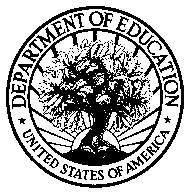 OMB Approval No:  1840-0782Expiration Date:  01/31/2024Objectives:  List the approved objectives from your grant application or work plan.  Where applicable, provide baseline data.Activities:  List the activities that have been conducted to meet the objective.  Results:  Has the objective been met?  If not, why not and what progress have you made in reaching the objective?Example: 1. Enrollment in 7th grade pre-algebra, 8th grade algebra, and 8th grade advanced science classes will increase by 5% each project year.Baseline:Pre-algebra 7th grade -- 10%Algebra 8th grade -- 5%Advanced. Science.  8th grade -- 20%Example:  Instructional support services, staff development to improve instruction, and articulation with elementary schoolsExample:  Enrollment changes from 2005/06 to 2006/07:(1) 7th grade pre-algebra:  +65% (2) 8th grade algebra:  +5%(3) 8th grade advanced science:  -6% (due to increased standards for enrollment).1.2.3.4.5.Demographic of Students ServedNumber of StudentsNumber of students you proposed to serve during the grant period (total years 1-7) Actual number of students in your cohort(s) during the first year of your GEAR UP projectActual number of students in your cohort(s) during the second year of your GEAR UP projectActual number of students in your cohort(s) during the third year of your GEAR UP projectActual number of students in your cohort(s) during the fourth year of your GEAR UP projectActual number of students in your cohort(s) during the fifth year of your GEAR UP projectActual number of students in your cohort(s) during the sixth year of your GEAR UP projectActual number of students in your cohort(s) during the seventh year of your GEAR UP projectEthnicity:Number of GEAR UP StudentsHispanic or LatinoTotalRace:Number of GEAR UP StudentsAmerican Indian or Alaska NativeAsianBlack or African AmericanNative Hawaiian or Other Pacific IslanderWhiteTwo or More RacesRace and/or Ethnicity UnknownTotalCourses9th Grade10th Grade11th Grade12th GradePostsecondaryTotal Number of StudentsNumber of students in your final project yearNumber of students who completed Pre-Algebra by the end of 7th gradeNumber of students who completed Pre-Algebra by the end of 8th grade (would include those who completed Pre-Algebra by the end of earlier grades as well)Number of students who completed Algebra I by the end of  8th gradeNumber of students who completed Algebra I by the end of 9th grade (would include those who completed Algebra I by the end of earlier grades as well)Number of students who completed Algebra IINumber of students who completed GeometryNumber of students who completed any mathematics course above GeometryNumber of students who completed CalculusNumber of students who completed ChemistryNumber of students who completed PhysicsTotalTotal Unduplicated Number of 12th Grade Students Served by GEAR UP in the Class of 2020Total Unduplicated Number of 12th Grade Students Served by GEAR UP in the Class of 2020 who Earned a High School Diploma or its Equivalent by the End of the GrantTotal Unduplicated Number of 12th Grade Students Served by GEAR UP over the duration of the grantTotal Unduplicated Number of 12th Grade Students Served by GEAR UP over the duration of the grant who Earned a High School Diploma or its Equivalent by the End of the Grant(a) Total Unduplicated Number of 12th Grade GEAR UP Students Served (b) Total Unduplicated Number of 12th Grade GEAR UP Students Who Completed the FAFSA(c) Total Unduplicated number of GEAR UP students who did not Complete the FAFSA(d) Total Unduplicated Number of GEAR UP Students, Data Not Available or UnknownCategoryNumber(a) Total Unduplicated Number of 12th Grade Students Served by GEAR UP in the Class of 2020(b) Total unduplicated number of 12th grade GEAR UP students who enrolled in a less than 2-year postsecondary institution by the fall immediately following high school graduation(c) Total unduplicated number of 12th grade GEAR UP students who enrolled in a 2-3-year postsecondary institution by the fall immediately following high school graduation(d) Total unduplicated number of 12th grade GEAR UP students who enrolled in a 4-year postsecondary institution by the fall immediately following high school graduation(e) Total unduplicated number of 12th grade GEAR UP students who enrolled in any postsecondary institution prior to the submission of the report (i.e. students who did not enroll immediately, but during a later term)(f) Total unduplicated number of 12th grade GEAR UP students who enrolled in any postsecondary institution (Sum of rows (b) though (e)).(g) Total unduplicated number of 12th grade GEAR UP students who did not enroll in any postsecondary institution prior to the submission of the report (h) Total unduplicated number of 12th grade GEAR UP students for whom data is not available or unknownCategoryNumber(a) Total unduplicated number of 12th grade students served by GEAR UP over the duration of the grant(b) Total unduplicated number of 12th grade GEAR UP students who enrolled in a less than 2-year postsecondary institution by the fall immediately following high school graduation(c) Total unduplicated number of 12th grade GEAR UP students who enrolled in a 2-3-year postsecondary institution by the fall immediately following high school graduation(d) Total unduplicated number of 12th grade GEAR UP students who enrolled in a 4-year postsecondary institution by the fall immediately following high school graduation(e) Total unduplicated number of 12th grade GEAR UP students who enrolled in any postsecondary institution prior to the submission of the report (i.e. students who did not enroll immediately, but during a later term)(f) Total unduplicated number of 12th grade GEAR UP students who enrolled in any postsecondary institution (Sum of rows (b) though (e)).(g) Total unduplicated number of 12th grade GEAR UP students who did not enroll in any postsecondary institution prior to the submission of the report (h) Total unduplicated number of 12th grade GEAR UP students for whom data is not available or unknownTypes of ExpendituresActual Federal ExpendituresYear 1Actual Matching Contributions Year 1Actual Federal Expenditures Year 2Actual Matching Contributions Year 2Actual Federal Expenditures Year 3Actual Matching Contributions Year 3Actual Federal Expenditures Year 4Actual Matching Contributions Year 4Actual Federal Expenditures Year 5Actual Matching Contributions Year 5Actual Federal Expenditures Year 6Actual Matching Contributions Year 6Actual Federal Expenditures Year 7Actual Matching Contributions Year 71.  Salaries and Wages2.  Employee Benefits3.  Travel4.  Materials & Supplies5.  Consultants & Contracts6.  OtherA.  Total Direct Costs:(Add lines 1 – 6)B.  Total Indirect CostsC.  Equipment D.  Scholarships/ Tuition AssistanceE.  TOTAL COSTS(A+B+C+D)